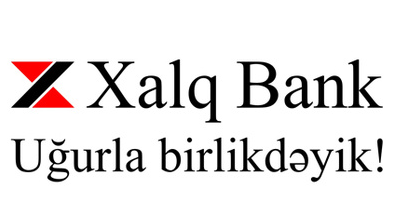 Özünüqiymətləndirmə Sorğu Vərəqəsi	Cinayət yolu ilə əldə edilmiş pul vəsaitlərinin və ya digər əmlakın leqallaşdırılmasına və terrorçuluğun maliyyələşdirilməsinə dair ölkə qanunvericiliyinin müvafiq tələbləri çərçivəsində   ASC “Xalq” Bankı ilə müxbir əlaqələr quran maliyyə institutlarının (bundan sonra M.İ) qiymətləndirilməsi həyata keçirilir. Müxbir bank olaraq, bu istiqamətdə görülən tədbirlərdən biri kimi tərtib edilmiş müvafiq “Özünüqiymətləndirmə sorğu vərəqəsi”nin tərəfinizdən cavablandırılmasını xahiş edirik.ƏLAVƏ MƏLUMAT ÜÇÜN YER................................................................................................................................................................................................................................................................................................................................................................................................................................................................................................ Ümumi məlumat.Ümumi məlumat.Ümumi məlumat.Ümumi məlumat.Ümumi məlumat.Ümumi məlumat.Ümumi məlumat.Ümumi məlumat.Ümumi məlumat.Bankın tam hüquqi adı:Bankın tam hüquqi adı:Bankın tam hüquqi adı:Bankın tam hüquqi adı:Bankın tam hüquqi adı:Bankın tam hüquqi adı:Hüquqi ünvan:Hüquqi ünvan:Hüquqi ünvan:Hüquqi ünvan:Hüquqi ünvan:Hüquqi ünvan:Əlaqə ünvanı:Əlaqə ünvanı:Əlaqə ünvanı:Əlaqə ünvanı:Əlaqə ünvanı:Əlaqə ünvanı:Qeydiyyat nömrəsi:Qeydiyyat nömrəsi:Qeydiyyat nömrəsi:Qeydiyyat nömrəsi:Qeydiyyat nömrəsi:Qeydiyyat nömrəsi:Qeydiyyat tarixi:Qeydiyyat tarixi:Qeydiyyat tarixi:Qeydiyyat tarixi:Qeydiyyat tarixi:Qeydiyyat tarixi:Qeydiyyat yeri:Qeydiyyat yeri:Qeydiyyat yeri:Qeydiyyat yeri:Qeydiyyat yeri:Qeydiyyat yeri:VÖEN:VÖEN:VÖEN:VÖEN:VÖEN:VÖEN:Qeydiyyat alan dövlət orqanı:Qeydiyyat alan dövlət orqanı:Qeydiyyat alan dövlət orqanı:Qeydiyyat alan dövlət orqanı:Qeydiyyat alan dövlət orqanı:Qeydiyyat alan dövlət orqanı:Bank əməliyyatlarının həyata keçirilməsi üçün lisenziyanın növü:Bank əməliyyatlarının həyata keçirilməsi üçün lisenziyanın növü:Bank əməliyyatlarının həyata keçirilməsi üçün lisenziyanın növü:Bank əməliyyatlarının həyata keçirilməsi üçün lisenziyanın növü:Bank əməliyyatlarının həyata keçirilməsi üçün lisenziyanın növü:Bank əməliyyatlarının həyata keçirilməsi üçün lisenziyanın növü:Bank əməliyyatlarının həyata keçirilməsi üçün lisenziyanı verən orqanın adı:Bank əməliyyatlarının həyata keçirilməsi üçün lisenziyanı verən orqanın adı:Bank əməliyyatlarının həyata keçirilməsi üçün lisenziyanı verən orqanın adı:Bank əməliyyatlarının həyata keçirilməsi üçün lisenziyanı verən orqanın adı:Bank əməliyyatlarının həyata keçirilməsi üçün lisenziyanı verən orqanın adı:Bank əməliyyatlarının həyata keçirilməsi üçün lisenziyanı verən orqanın adı:Bank əməliyyatlarının həyata keçirilməsi üçün lisenziyanın qeydiyyat nömrəsi:Bank əməliyyatlarının həyata keçirilməsi üçün lisenziyanın qeydiyyat nömrəsi:Bank əməliyyatlarının həyata keçirilməsi üçün lisenziyanın qeydiyyat nömrəsi:Bank əməliyyatlarının həyata keçirilməsi üçün lisenziyanın qeydiyyat nömrəsi:Bank əməliyyatlarının həyata keçirilməsi üçün lisenziyanın qeydiyyat nömrəsi:Bank əməliyyatlarının həyata keçirilməsi üçün lisenziyanın qeydiyyat nömrəsi:Bank əməliyyatlarının həyata keçirilməsi üçün lisenziyanın verilmə tarixi:Bank əməliyyatlarının həyata keçirilməsi üçün lisenziyanın verilmə tarixi:Bank əməliyyatlarının həyata keçirilməsi üçün lisenziyanın verilmə tarixi:Bank əməliyyatlarının həyata keçirilməsi üçün lisenziyanın verilmə tarixi:Bank əməliyyatlarının həyata keçirilməsi üçün lisenziyanın verilmə tarixi:Bank əməliyyatlarının həyata keçirilməsi üçün lisenziyanın verilmə tarixi:Bank tənzimləməsi və nəzarət orqanının adı:Bank tənzimləməsi və nəzarət orqanının adı:Bank tənzimləməsi və nəzarət orqanının adı:Bank tənzimləməsi və nəzarət orqanının adı:Bank tənzimləməsi və nəzarət orqanının adı:Bank tənzimləməsi və nəzarət orqanının adı:Bank fəaliyyətinin növləri:Bank fəaliyyətinin növləri:Bank fəaliyyətinin növləri:Bank fəaliyyətinin növləri:Bank fəaliyyətinin növləri:Bank fəaliyyətinin növləri:Mülkiyyət strukturu:Mülkiyyət strukturu:Mülkiyyət strukturu:Mülkiyyət strukturu:Mülkiyyət strukturu:Mülkiyyət strukturu:İdarəetmə strukturu:İdarəetmə strukturu:İdarəetmə strukturu:İdarəetmə strukturu:İdarəetmə strukturu:İdarəetmə strukturu:Filialların yerləşdiyi ölkələr:Filialların yerləşdiyi ölkələr:Filialların yerləşdiyi ölkələr:Filialların yerləşdiyi ölkələr:Filialların yerləşdiyi ölkələr:Filialların yerləşdiyi ölkələr:Filialların sayı:Filialların sayı:Filialların sayı:Filialların sayı:Filialların sayı:Filialların sayı:Bankın  reytinqi:Bankın  reytinqi:Bankın  reytinqi:Bankın  reytinqi:Bankın  reytinqi:Bankın  reytinqi:Bankı reytinq edən xarici audit şirkətinin adı:Bankı reytinq edən xarici audit şirkətinin adı:Bankı reytinq edən xarici audit şirkətinin adı:Bankı reytinq edən xarici audit şirkətinin adı:Bankı reytinq edən xarici audit şirkətinin adı:Bankı reytinq edən xarici audit şirkətinin adı:Əməkdaşların sayı:Əməkdaşların sayı:Əməkdaşların sayı:Əməkdaşların sayı:Əməkdaşların sayı:Əməkdaşların sayı:PL/TMM üzrə çalışan əməkdaşların sayı:PL/TMM üzrə çalışan əməkdaşların sayı:PL/TMM üzrə çalışan əməkdaşların sayı:PL/TMM üzrə çalışan əməkdaşların sayı:PL/TMM üzrə çalışan əməkdaşların sayı:PL/TMM üzrə çalışan əməkdaşların sayı:Bankın nizamnamə kapitalı:Bankın nizamnamə kapitalı:Bankın nizamnamə kapitalı:Bankın nizamnamə kapitalı:Bankın nizamnamə kapitalı:Bankın nizamnamə kapitalı:Ümumi aktivlərinin cəmi( audit olunmuş rəqəm):Ümumi aktivlərinin cəmi( audit olunmuş rəqəm):Ümumi aktivlərinin cəmi( audit olunmuş rəqəm):Ümumi aktivlərinin cəmi( audit olunmuş rəqəm):Ümumi aktivlərinin cəmi( audit olunmuş rəqəm):Ümumi aktivlərinin cəmi( audit olunmuş rəqəm):SWIFT:SWIFT:SWIFT:SWIFT:SWIFT:SWIFT:BİK:BİK:BİK:BİK:BİK:BİK:Bankın Loro müxbir hesablarının sayı:Bankın Loro müxbir hesablarının sayı:Bankın Loro müxbir hesablarının sayı:Bankın Loro müxbir hesablarının sayı:Bankın Loro müxbir hesablarının sayı:Bankın Loro müxbir hesablarının sayı:Mülkiyyət və İdarəetməMülkiyyət və İdarəetməMülkiyyət və İdarəetməMülkiyyət və İdarəetməMülkiyyət və İdarəetməMülkiyyət və İdarəetməMülkiyyət və İdarəetməMülkiyyət və İdarəetməMülkiyyət və İdarəetməBANKIN İDARƏ HEYƏTİNİN ÜZVLƏRİ HAQQINDA MƏLUMATBANKIN İDARƏ HEYƏTİNİN ÜZVLƏRİ HAQQINDA MƏLUMATBANKIN İDARƏ HEYƏTİNİN ÜZVLƏRİ HAQQINDA MƏLUMATBANKIN İDARƏ HEYƏTİNİN ÜZVLƏRİ HAQQINDA MƏLUMATBANKIN İDARƏ HEYƏTİNİN ÜZVLƏRİ HAQQINDA MƏLUMATBANKIN İDARƏ HEYƏTİNİN ÜZVLƏRİ HAQQINDA MƏLUMATBANKIN İDARƏ HEYƏTİNİN ÜZVLƏRİ HAQQINDA MƏLUMATBANKIN İDARƏ HEYƏTİNİN ÜZVLƏRİ HAQQINDA MƏLUMATBANKIN İDARƏ HEYƏTİNİN ÜZVLƏRİ HAQQINDA MƏLUMATMüvafiq xanaları əlavə etməklə, Bankın İdarə Heyətinin bütün üzvləri barədə məlumatları tamamlamağınız xahiş olunur:Müvafiq xanaları əlavə etməklə, Bankın İdarə Heyətinin bütün üzvləri barədə məlumatları tamamlamağınız xahiş olunur:Müvafiq xanaları əlavə etməklə, Bankın İdarə Heyətinin bütün üzvləri barədə məlumatları tamamlamağınız xahiş olunur:Müvafiq xanaları əlavə etməklə, Bankın İdarə Heyətinin bütün üzvləri barədə məlumatları tamamlamağınız xahiş olunur:Müvafiq xanaları əlavə etməklə, Bankın İdarə Heyətinin bütün üzvləri barədə məlumatları tamamlamağınız xahiş olunur:Müvafiq xanaları əlavə etməklə, Bankın İdarə Heyətinin bütün üzvləri barədə məlumatları tamamlamağınız xahiş olunur:Müvafiq xanaları əlavə etməklə, Bankın İdarə Heyətinin bütün üzvləri barədə məlumatları tamamlamağınız xahiş olunur:Müvafiq xanaları əlavə etməklə, Bankın İdarə Heyətinin bütün üzvləri barədə məlumatları tamamlamağınız xahiş olunur:Müvafiq xanaları əlavə etməklə, Bankın İdarə Heyətinin bütün üzvləri barədə məlumatları tamamlamağınız xahiş olunur:№№S.A.ATəvəllüdTəvəllüdTəvəllüdVətəndaşlıqVətəndaşlıqVəzifə**İdarə Heyəti üzvlərindən Siyasi Xadim və ya siyasi xadimlə əlaqəli olan şəxs var mı?İdarə Heyəti üzvlərindən Siyasi Xadim və ya siyasi xadimlə əlaqəli olan şəxs var mı?İdarə Heyəti üzvlərindən Siyasi Xadim və ya siyasi xadimlə əlaqəli olan şəxs var mı?İdarə Heyəti üzvlərindən Siyasi Xadim və ya siyasi xadimlə əlaqəli olan şəxs var mı?İdarə Heyəti üzvlərindən Siyasi Xadim və ya siyasi xadimlə əlaqəli olan şəxs var mı?İdarə Heyəti üzvlərindən Siyasi Xadim və ya siyasi xadimlə əlaqəli olan şəxs var mı?Bəli     XeyrBəli     XeyrBəli     XeyrƏgər cavabınız “BƏLİ”dirsə, o zaman ətraflı məlumat verməyiniz xahiş olunur:Əgər cavabınız “BƏLİ”dirsə, o zaman ətraflı məlumat verməyiniz xahiş olunur:Əgər cavabınız “BƏLİ”dirsə, o zaman ətraflı məlumat verməyiniz xahiş olunur:Əgər cavabınız “BƏLİ”dirsə, o zaman ətraflı məlumat verməyiniz xahiş olunur:Əgər cavabınız “BƏLİ”dirsə, o zaman ətraflı məlumat verməyiniz xahiş olunur:Əgər cavabınız “BƏLİ”dirsə, o zaman ətraflı məlumat verməyiniz xahiş olunur:İdarə Heyəti üzvlərindən ABŞ vətəndaşlığı/ green card sahibi/ ABŞ-da yaşamaq icazəsi olan şəxs var mı?İdarə Heyəti üzvlərindən ABŞ vətəndaşlığı/ green card sahibi/ ABŞ-da yaşamaq icazəsi olan şəxs var mı?İdarə Heyəti üzvlərindən ABŞ vətəndaşlığı/ green card sahibi/ ABŞ-da yaşamaq icazəsi olan şəxs var mı?İdarə Heyəti üzvlərindən ABŞ vətəndaşlığı/ green card sahibi/ ABŞ-da yaşamaq icazəsi olan şəxs var mı?İdarə Heyəti üzvlərindən ABŞ vətəndaşlığı/ green card sahibi/ ABŞ-da yaşamaq icazəsi olan şəxs var mı?İdarə Heyəti üzvlərindən ABŞ vətəndaşlığı/ green card sahibi/ ABŞ-da yaşamaq icazəsi olan şəxs var mı?Bəli     XeyrBəli     XeyrBəli     XeyrƏgər cavabınız “BƏLİ”dirsə, o zaman ətraflı məlumat verməyiniz və sənədin surətini təqdim etməyiniz xahiş olunur:Əgər cavabınız “BƏLİ”dirsə, o zaman ətraflı məlumat verməyiniz və sənədin surətini təqdim etməyiniz xahiş olunur:Əgər cavabınız “BƏLİ”dirsə, o zaman ətraflı məlumat verməyiniz və sənədin surətini təqdim etməyiniz xahiş olunur:Əgər cavabınız “BƏLİ”dirsə, o zaman ətraflı məlumat verməyiniz və sənədin surətini təqdim etməyiniz xahiş olunur:Əgər cavabınız “BƏLİ”dirsə, o zaman ətraflı məlumat verməyiniz və sənədin surətini təqdim etməyiniz xahiş olunur:Əgər cavabınız “BƏLİ”dirsə, o zaman ətraflı məlumat verməyiniz və sənədin surətini təqdim etməyiniz xahiş olunur:BANKIN MÜŞAHİDƏ ŞURASININ ÜZVLƏRİ HAQQINDA MƏLUMATBANKIN MÜŞAHİDƏ ŞURASININ ÜZVLƏRİ HAQQINDA MƏLUMATBANKIN MÜŞAHİDƏ ŞURASININ ÜZVLƏRİ HAQQINDA MƏLUMATBANKIN MÜŞAHİDƏ ŞURASININ ÜZVLƏRİ HAQQINDA MƏLUMATBANKIN MÜŞAHİDƏ ŞURASININ ÜZVLƏRİ HAQQINDA MƏLUMATBANKIN MÜŞAHİDƏ ŞURASININ ÜZVLƏRİ HAQQINDA MƏLUMATBANKIN MÜŞAHİDƏ ŞURASININ ÜZVLƏRİ HAQQINDA MƏLUMATBANKIN MÜŞAHİDƏ ŞURASININ ÜZVLƏRİ HAQQINDA MƏLUMATBANKIN MÜŞAHİDƏ ŞURASININ ÜZVLƏRİ HAQQINDA MƏLUMATMüvafiq xanaları əlavə etməklə, Bankın Müşahidə Şurasının bütün üzvləri barədə məlumatları tamamlamağınız xahiş olunur:Müvafiq xanaları əlavə etməklə, Bankın Müşahidə Şurasının bütün üzvləri barədə məlumatları tamamlamağınız xahiş olunur:Müvafiq xanaları əlavə etməklə, Bankın Müşahidə Şurasının bütün üzvləri barədə məlumatları tamamlamağınız xahiş olunur:Müvafiq xanaları əlavə etməklə, Bankın Müşahidə Şurasının bütün üzvləri barədə məlumatları tamamlamağınız xahiş olunur:Müvafiq xanaları əlavə etməklə, Bankın Müşahidə Şurasının bütün üzvləri barədə məlumatları tamamlamağınız xahiş olunur:Müvafiq xanaları əlavə etməklə, Bankın Müşahidə Şurasının bütün üzvləri barədə məlumatları tamamlamağınız xahiş olunur:Müvafiq xanaları əlavə etməklə, Bankın Müşahidə Şurasının bütün üzvləri barədə məlumatları tamamlamağınız xahiş olunur:Müvafiq xanaları əlavə etməklə, Bankın Müşahidə Şurasının bütün üzvləri barədə məlumatları tamamlamağınız xahiş olunur:Müvafiq xanaları əlavə etməklə, Bankın Müşahidə Şurasının bütün üzvləri barədə məlumatları tamamlamağınız xahiş olunur:№№S.A.ATəvəllüdTəvəllüdTəvəllüdVətəndaşlıqVətəndaşlıqVəzifə**Müşahidə Şurası üzvlərindən Siyasi Xadim və ya siyasi xadimlə əlaqəli olan şəxs var mı?Müşahidə Şurası üzvlərindən Siyasi Xadim və ya siyasi xadimlə əlaqəli olan şəxs var mı?Müşahidə Şurası üzvlərindən Siyasi Xadim və ya siyasi xadimlə əlaqəli olan şəxs var mı?Müşahidə Şurası üzvlərindən Siyasi Xadim və ya siyasi xadimlə əlaqəli olan şəxs var mı?Müşahidə Şurası üzvlərindən Siyasi Xadim və ya siyasi xadimlə əlaqəli olan şəxs var mı?Müşahidə Şurası üzvlərindən Siyasi Xadim və ya siyasi xadimlə əlaqəli olan şəxs var mı?Bəli     XeyrBəli     XeyrBəli     XeyrƏgər cavabınız “BƏLİ”dirsə, o zaman ətraflı məlumat verməyiniz xahiş olunur:Əgər cavabınız “BƏLİ”dirsə, o zaman ətraflı məlumat verməyiniz xahiş olunur:Əgər cavabınız “BƏLİ”dirsə, o zaman ətraflı məlumat verməyiniz xahiş olunur:Əgər cavabınız “BƏLİ”dirsə, o zaman ətraflı məlumat verməyiniz xahiş olunur:Əgər cavabınız “BƏLİ”dirsə, o zaman ətraflı məlumat verməyiniz xahiş olunur:Əgər cavabınız “BƏLİ”dirsə, o zaman ətraflı məlumat verməyiniz xahiş olunur:Müşahidə Şurası üzvlərindən ABŞ vətəndaşlığı/ green card sahibi/ ABŞ-da yaşamaq icazəsi olan şəxs var mı?Müşahidə Şurası üzvlərindən ABŞ vətəndaşlığı/ green card sahibi/ ABŞ-da yaşamaq icazəsi olan şəxs var mı?Müşahidə Şurası üzvlərindən ABŞ vətəndaşlığı/ green card sahibi/ ABŞ-da yaşamaq icazəsi olan şəxs var mı?Müşahidə Şurası üzvlərindən ABŞ vətəndaşlığı/ green card sahibi/ ABŞ-da yaşamaq icazəsi olan şəxs var mı?Müşahidə Şurası üzvlərindən ABŞ vətəndaşlığı/ green card sahibi/ ABŞ-da yaşamaq icazəsi olan şəxs var mı?Müşahidə Şurası üzvlərindən ABŞ vətəndaşlığı/ green card sahibi/ ABŞ-da yaşamaq icazəsi olan şəxs var mı?Bəli     XeyrBəli     XeyrBəli     XeyrƏgər cavabınız “BƏLİ”dirsə, o zaman ətraflı məlumat verməyiniz və sənədin surətini təqdim etməyiniz xahiş olunur:Əgər cavabınız “BƏLİ”dirsə, o zaman ətraflı məlumat verməyiniz və sənədin surətini təqdim etməyiniz xahiş olunur:Əgər cavabınız “BƏLİ”dirsə, o zaman ətraflı məlumat verməyiniz və sənədin surətini təqdim etməyiniz xahiş olunur:Əgər cavabınız “BƏLİ”dirsə, o zaman ətraflı məlumat verməyiniz və sənədin surətini təqdim etməyiniz xahiş olunur:Əgər cavabınız “BƏLİ”dirsə, o zaman ətraflı məlumat verməyiniz və sənədin surətini təqdim etməyiniz xahiş olunur:Əgər cavabınız “BƏLİ”dirsə, o zaman ətraflı məlumat verməyiniz və sənədin surətini təqdim etməyiniz xahiş olunur:SƏHMDARLAR HAQQINDA MƏLUMATSƏHMDARLAR HAQQINDA MƏLUMATSƏHMDARLAR HAQQINDA MƏLUMATSƏHMDARLAR HAQQINDA MƏLUMATSƏHMDARLAR HAQQINDA MƏLUMATSƏHMDARLAR HAQQINDA MƏLUMATSƏHMDARLAR HAQQINDA MƏLUMATSƏHMDARLAR HAQQINDA MƏLUMATSƏHMDARLAR HAQQINDA MƏLUMATMüvafiq xanaları əlavə etməklə, Bankın səhmdarları (≥5%) barədə məlumatları tamamlamağınız xahiş olunur:Müvafiq xanaları əlavə etməklə, Bankın səhmdarları (≥5%) barədə məlumatları tamamlamağınız xahiş olunur:Müvafiq xanaları əlavə etməklə, Bankın səhmdarları (≥5%) barədə məlumatları tamamlamağınız xahiş olunur:Müvafiq xanaları əlavə etməklə, Bankın səhmdarları (≥5%) barədə məlumatları tamamlamağınız xahiş olunur:Müvafiq xanaları əlavə etməklə, Bankın səhmdarları (≥5%) barədə məlumatları tamamlamağınız xahiş olunur:Müvafiq xanaları əlavə etməklə, Bankın səhmdarları (≥5%) barədə məlumatları tamamlamağınız xahiş olunur:Müvafiq xanaları əlavə etməklə, Bankın səhmdarları (≥5%) barədə məlumatları tamamlamağınız xahiş olunur:Müvafiq xanaları əlavə etməklə, Bankın səhmdarları (≥5%) barədə məlumatları tamamlamağınız xahiş olunur:Müvafiq xanaları əlavə etməklə, Bankın səhmdarları (≥5%) barədə məlumatları tamamlamağınız xahiş olunur:№Şəxsin növü(hüquqi/fiziki)Şəxsin növü(hüquqi/fiziki)Hüquqi şəxsin adı/S.A.AQeydiyyat tarixi/TəvəllüdQeydiyyat tarixi/TəvəllüdQeydiyyat ünvanıSəhm payıHüquqi şəxsin fəaliyyət növü*Bankın səhmdarları arasında Siyasi Xadim və ya siyasi xadimlə əlaqəli olan şəxs var mı?Bankın səhmdarları arasında Siyasi Xadim və ya siyasi xadimlə əlaqəli olan şəxs var mı?Bankın səhmdarları arasında Siyasi Xadim və ya siyasi xadimlə əlaqəli olan şəxs var mı?Bankın səhmdarları arasında Siyasi Xadim və ya siyasi xadimlə əlaqəli olan şəxs var mı?Bankın səhmdarları arasında Siyasi Xadim və ya siyasi xadimlə əlaqəli olan şəxs var mı?Bankın səhmdarları arasında Siyasi Xadim və ya siyasi xadimlə əlaqəli olan şəxs var mı?Bəli     XeyrBəli     XeyrBəli     XeyrƏgər cavabınız “BƏLİ”dirsə, o zaman ətraflı məlumat verməyiniz xahiş olunur:Əgər cavabınız “BƏLİ”dirsə, o zaman ətraflı məlumat verməyiniz xahiş olunur:Əgər cavabınız “BƏLİ”dirsə, o zaman ətraflı məlumat verməyiniz xahiş olunur:Əgər cavabınız “BƏLİ”dirsə, o zaman ətraflı məlumat verməyiniz xahiş olunur:Əgər cavabınız “BƏLİ”dirsə, o zaman ətraflı məlumat verməyiniz xahiş olunur:Əgər cavabınız “BƏLİ”dirsə, o zaman ətraflı məlumat verməyiniz xahiş olunur:Bankın səhmdarları arasında ABŞ vətəndaşlığı/ green card sahibi/ ABŞ-da yaşamaq icazəsi olan şəxs var mı?Bankın səhmdarları arasında ABŞ vətəndaşlığı/ green card sahibi/ ABŞ-da yaşamaq icazəsi olan şəxs var mı?Bankın səhmdarları arasında ABŞ vətəndaşlığı/ green card sahibi/ ABŞ-da yaşamaq icazəsi olan şəxs var mı?Bankın səhmdarları arasında ABŞ vətəndaşlığı/ green card sahibi/ ABŞ-da yaşamaq icazəsi olan şəxs var mı?Bankın səhmdarları arasında ABŞ vətəndaşlığı/ green card sahibi/ ABŞ-da yaşamaq icazəsi olan şəxs var mı?Bankın səhmdarları arasında ABŞ vətəndaşlığı/ green card sahibi/ ABŞ-da yaşamaq icazəsi olan şəxs var mı?Bəli     XeyrBəli     XeyrBəli     XeyrƏgər cavabınız “BƏLİ”dirsə, o zaman ətraflı məlumat verməyiniz və sənədin surətini təqdim etməyiniz xahiş olunur:Əgər cavabınız “BƏLİ”dirsə, o zaman ətraflı məlumat verməyiniz və sənədin surətini təqdim etməyiniz xahiş olunur:Əgər cavabınız “BƏLİ”dirsə, o zaman ətraflı məlumat verməyiniz və sənədin surətini təqdim etməyiniz xahiş olunur:Əgər cavabınız “BƏLİ”dirsə, o zaman ətraflı məlumat verməyiniz və sənədin surətini təqdim etməyiniz xahiş olunur:Əgər cavabınız “BƏLİ”dirsə, o zaman ətraflı məlumat verməyiniz və sənədin surətini təqdim etməyiniz xahiş olunur:Əgər cavabınız “BƏLİ”dirsə, o zaman ətraflı məlumat verməyiniz və sənədin surətini təqdim etməyiniz xahiş olunur:BENEFİSİAR MÜLKİYYƏTÇİ  HAQQINDA MƏLUMATBENEFİSİAR MÜLKİYYƏTÇİ  HAQQINDA MƏLUMATBENEFİSİAR MÜLKİYYƏTÇİ  HAQQINDA MƏLUMATBENEFİSİAR MÜLKİYYƏTÇİ  HAQQINDA MƏLUMATBENEFİSİAR MÜLKİYYƏTÇİ  HAQQINDA MƏLUMATBENEFİSİAR MÜLKİYYƏTÇİ  HAQQINDA MƏLUMATBENEFİSİAR MÜLKİYYƏTÇİ  HAQQINDA MƏLUMATBENEFİSİAR MÜLKİYYƏTÇİ  HAQQINDA MƏLUMATBENEFİSİAR MÜLKİYYƏTÇİ  HAQQINDA MƏLUMATMüvafiq xanaları əlavə etməklə, Benefisiar mülkiyyətçi(lər) barədə məlumatları tamamlamağınız xahiş olunur:Müvafiq xanaları əlavə etməklə, Benefisiar mülkiyyətçi(lər) barədə məlumatları tamamlamağınız xahiş olunur:Müvafiq xanaları əlavə etməklə, Benefisiar mülkiyyətçi(lər) barədə məlumatları tamamlamağınız xahiş olunur:Müvafiq xanaları əlavə etməklə, Benefisiar mülkiyyətçi(lər) barədə məlumatları tamamlamağınız xahiş olunur:Müvafiq xanaları əlavə etməklə, Benefisiar mülkiyyətçi(lər) barədə məlumatları tamamlamağınız xahiş olunur:Müvafiq xanaları əlavə etməklə, Benefisiar mülkiyyətçi(lər) barədə məlumatları tamamlamağınız xahiş olunur:Müvafiq xanaları əlavə etməklə, Benefisiar mülkiyyətçi(lər) barədə məlumatları tamamlamağınız xahiş olunur:Müvafiq xanaları əlavə etməklə, Benefisiar mülkiyyətçi(lər) barədə məlumatları tamamlamağınız xahiş olunur:Müvafiq xanaları əlavə etməklə, Benefisiar mülkiyyətçi(lər) barədə məlumatları tamamlamağınız xahiş olunur:№№S.A.ATəvəllüdTəvəllüdTəvəllüdVətəndaşlıqVətəndaşlıqVəzifə**DAXİLİ NƏZARƏT SİSTEMİ HAQQINDA MƏLUMATDAXİLİ NƏZARƏT SİSTEMİ HAQQINDA MƏLUMATDAXİLİ NƏZARƏT SİSTEMİ HAQQINDA MƏLUMATDAXİLİ NƏZARƏT SİSTEMİ HAQQINDA MƏLUMATDAXİLİ NƏZARƏT SİSTEMİ HAQQINDA MƏLUMATDAXİLİ NƏZARƏT SİSTEMİ HAQQINDA MƏLUMATDAXİLİ NƏZARƏT SİSTEMİ HAQQINDA MƏLUMATDAXİLİ NƏZARƏT SİSTEMİ HAQQINDA MƏLUMATDAXİLİ NƏZARƏT SİSTEMİ HAQQINDA MƏLUMATBankınızda Daxili Nəzarət Sisteminin təşkil olunması üzrə qayda və prosedurlar varmı?Bankınızda Daxili Nəzarət Sisteminin təşkil olunması üzrə qayda və prosedurlar varmı?Bankınızda Daxili Nəzarət Sisteminin təşkil olunması üzrə qayda və prosedurlar varmı?Bankınızda Daxili Nəzarət Sisteminin təşkil olunması üzrə qayda və prosedurlar varmı?Bankınızda Daxili Nəzarət Sisteminin təşkil olunması üzrə qayda və prosedurlar varmı?Bəli     XeyrBəli     XeyrBəli     XeyrBəli     XeyrBank, tənzimləmə və nəzarət orqanı tərəfindən həyata keçirilən nəzarət tədbirləri ilə yanaşı, mütəmadi qaydada PL/TMM üzrə qayda və prosedurların tətbiq olunmasının səmərəliliyini yoxlayan daxili audit mexanizminə, yaxud digər müstəqil audit xidmətinə malikdirmi?Bank, tənzimləmə və nəzarət orqanı tərəfindən həyata keçirilən nəzarət tədbirləri ilə yanaşı, mütəmadi qaydada PL/TMM üzrə qayda və prosedurların tətbiq olunmasının səmərəliliyini yoxlayan daxili audit mexanizminə, yaxud digər müstəqil audit xidmətinə malikdirmi?Bank, tənzimləmə və nəzarət orqanı tərəfindən həyata keçirilən nəzarət tədbirləri ilə yanaşı, mütəmadi qaydada PL/TMM üzrə qayda və prosedurların tətbiq olunmasının səmərəliliyini yoxlayan daxili audit mexanizminə, yaxud digər müstəqil audit xidmətinə malikdirmi?Bank, tənzimləmə və nəzarət orqanı tərəfindən həyata keçirilən nəzarət tədbirləri ilə yanaşı, mütəmadi qaydada PL/TMM üzrə qayda və prosedurların tətbiq olunmasının səmərəliliyini yoxlayan daxili audit mexanizminə, yaxud digər müstəqil audit xidmətinə malikdirmi?Bank, tənzimləmə və nəzarət orqanı tərəfindən həyata keçirilən nəzarət tədbirləri ilə yanaşı, mütəmadi qaydada PL/TMM üzrə qayda və prosedurların tətbiq olunmasının səmərəliliyini yoxlayan daxili audit mexanizminə, yaxud digər müstəqil audit xidmətinə malikdirmi?Bəli     XeyrBəli     XeyrBəli     XeyrBəli     XeyrƏgər cavabınız “BƏLİ”dirsə, yoxlamaların hansı tezlikdə aparıldığını qeyd etməyiniz xahiş olunur.Əgər cavabınız “BƏLİ”dirsə, yoxlamaların hansı tezlikdə aparıldığını qeyd etməyiniz xahiş olunur.Əgər cavabınız “BƏLİ”dirsə, yoxlamaların hansı tezlikdə aparıldığını qeyd etməyiniz xahiş olunur.Əgər cavabınız “BƏLİ”dirsə, yoxlamaların hansı tezlikdə aparıldığını qeyd etməyiniz xahiş olunur.Əgər cavabınız “BƏLİ”dirsə, yoxlamaların hansı tezlikdə aparıldığını qeyd etməyiniz xahiş olunur.Son 5 ildə Mİ PL/TMM qanunvericiliyinin pozulması səbəbi ilə səlahiyyətli orqanlar tərəfindən hər hansı istintaqa və ya araşdırmaya cəlb olunubmu?Son 5 ildə Mİ PL/TMM qanunvericiliyinin pozulması səbəbi ilə səlahiyyətli orqanlar tərəfindən hər hansı istintaqa və ya araşdırmaya cəlb olunubmu?Son 5 ildə Mİ PL/TMM qanunvericiliyinin pozulması səbəbi ilə səlahiyyətli orqanlar tərəfindən hər hansı istintaqa və ya araşdırmaya cəlb olunubmu?Son 5 ildə Mİ PL/TMM qanunvericiliyinin pozulması səbəbi ilə səlahiyyətli orqanlar tərəfindən hər hansı istintaqa və ya araşdırmaya cəlb olunubmu?Son 5 ildə Mİ PL/TMM qanunvericiliyinin pozulması səbəbi ilə səlahiyyətli orqanlar tərəfindən hər hansı istintaqa və ya araşdırmaya cəlb olunubmu?Bəli     XeyrBəli     XeyrBəli     XeyrBəli     XeyrƏgər cavabınız “BƏLİ”dirsə, o zaman bu barədə ətraflı məlumat verməyiniz  xahiş olunur:Əgər cavabınız “BƏLİ”dirsə, o zaman bu barədə ətraflı məlumat verməyiniz  xahiş olunur:Əgər cavabınız “BƏLİ”dirsə, o zaman bu barədə ətraflı məlumat verməyiniz  xahiş olunur:Əgər cavabınız “BƏLİ”dirsə, o zaman bu barədə ətraflı məlumat verməyiniz  xahiş olunur:Əgər cavabınız “BƏLİ”dirsə, o zaman bu barədə ətraflı məlumat verməyiniz  xahiş olunur:Daxili nəzarət sisteminin təşkili kimi PL/TMM üzrə məsul şəxs təyin edilmişdir mi?Daxili nəzarət sisteminin təşkili kimi PL/TMM üzrə məsul şəxs təyin edilmişdir mi?Daxili nəzarət sisteminin təşkili kimi PL/TMM üzrə məsul şəxs təyin edilmişdir mi?Daxili nəzarət sisteminin təşkili kimi PL/TMM üzrə məsul şəxs təyin edilmişdir mi?Daxili nəzarət sisteminin təşkili kimi PL/TMM üzrə məsul şəxs təyin edilmişdir mi?Bəli     XeyrBəli     XeyrBəli     XeyrBəli     XeyrƏgər cavabınız “BƏLİ”dirsə, o zaman Məsul şəxslə bağlı aşağıdakı məlumatları doldurmağınız xahiş olunur:Əgər cavabınız “BƏLİ”dirsə, o zaman Məsul şəxslə bağlı aşağıdakı məlumatları doldurmağınız xahiş olunur:Əgər cavabınız “BƏLİ”dirsə, o zaman Məsul şəxslə bağlı aşağıdakı məlumatları doldurmağınız xahiş olunur:Əgər cavabınız “BƏLİ”dirsə, o zaman Məsul şəxslə bağlı aşağıdakı məlumatları doldurmağınız xahiş olunur:Əgər cavabınız “BƏLİ”dirsə, o zaman Məsul şəxslə bağlı aşağıdakı məlumatları doldurmağınız xahiş olunur:Əgər cavabınız “BƏLİ”dirsə, o zaman Məsul şəxslə bağlı aşağıdakı məlumatları doldurmağınız xahiş olunur:Əgər cavabınız “BƏLİ”dirsə, o zaman Məsul şəxslə bağlı aşağıdakı məlumatları doldurmağınız xahiş olunur:Əgər cavabınız “BƏLİ”dirsə, o zaman Məsul şəxslə bağlı aşağıdakı məlumatları doldurmağınız xahiş olunur:Əgər cavabınız “BƏLİ”dirsə, o zaman Məsul şəxslə bağlı aşağıdakı məlumatları doldurmağınız xahiş olunur:MƏSUL ŞƏXS HAQQINDA MƏLUMATMƏSUL ŞƏXS HAQQINDA MƏLUMATMƏSUL ŞƏXS HAQQINDA MƏLUMATMƏSUL ŞƏXS HAQQINDA MƏLUMATMƏSUL ŞƏXS HAQQINDA MƏLUMATMƏSUL ŞƏXS HAQQINDA MƏLUMATMƏSUL ŞƏXS HAQQINDA MƏLUMATMƏSUL ŞƏXS HAQQINDA MƏLUMATMƏSUL ŞƏXS HAQQINDA MƏLUMATS.A.A:S.A.A:S.A.A:S.A.A:S.A.A:Vəzifəsi və Mİ.nun strukturunda yeri::Vəzifəsi və Mİ.nun strukturunda yeri::Vəzifəsi və Mİ.nun strukturunda yeri::Vəzifəsi və Mİ.nun strukturunda yeri::Vəzifəsi və Mİ.nun strukturunda yeri::Telefon:Telefon:Telefon:Telefon:Telefon:E-mail:E-mail:E-mail:E-mail:E-mail:Məsul şəxs Mİ-nin rəhbərliyinə hesabat təqdim edirmi?Məsul şəxs Mİ-nin rəhbərliyinə hesabat təqdim edirmi?Məsul şəxs Mİ-nin rəhbərliyinə hesabat təqdim edirmi?Məsul şəxs Mİ-nin rəhbərliyinə hesabat təqdim edirmi?Məsul şəxs Mİ-nin rəhbərliyinə hesabat təqdim edirmi?Bəli     XeyrBəli     XeyrBəli     XeyrBəli     XeyrƏgər cavabınız “BƏLİ”dirsə, hesabatların hansı tezlikdə təqdim edildiyini qeyd etməyiniz xahiş olunur.Əgər cavabınız “BƏLİ”dirsə, hesabatların hansı tezlikdə təqdim edildiyini qeyd etməyiniz xahiş olunur.Əgər cavabınız “BƏLİ”dirsə, hesabatların hansı tezlikdə təqdim edildiyini qeyd etməyiniz xahiş olunur.Əgər cavabınız “BƏLİ”dirsə, hesabatların hansı tezlikdə təqdim edildiyini qeyd etməyiniz xahiş olunur.Əgər cavabınız “BƏLİ”dirsə, hesabatların hansı tezlikdə təqdim edildiyini qeyd etməyiniz xahiş olunur.PL/TMM ÜZRƏ TƏCRÜBƏ, QAYDA VƏ PROSEDURLARPL/TMM ÜZRƏ TƏCRÜBƏ, QAYDA VƏ PROSEDURLARPL/TMM ÜZRƏ TƏCRÜBƏ, QAYDA VƏ PROSEDURLARPL/TMM ÜZRƏ TƏCRÜBƏ, QAYDA VƏ PROSEDURLARPL/TMM ÜZRƏ TƏCRÜBƏ, QAYDA VƏ PROSEDURLARPL/TMM ÜZRƏ TƏCRÜBƏ, QAYDA VƏ PROSEDURLARPL/TMM ÜZRƏ TƏCRÜBƏ, QAYDA VƏ PROSEDURLARPL/TMM ÜZRƏ TƏCRÜBƏ, QAYDA VƏ PROSEDURLARPL/TMM ÜZRƏ TƏCRÜBƏ, QAYDA VƏ PROSEDURLARPL/TMM üzrə Daxili Nəzarət Sistemi bankın idarəetmə strukturu tərəfindən təsdiq edimişdirmi?Təsdiq edilmişdirsə, müvafiq sənədlər toplusunu sorğuya əlavə etməyiniz xahiş olunur.PL/TMM üzrə Daxili Nəzarət Sistemi bankın idarəetmə strukturu tərəfindən təsdiq edimişdirmi?Təsdiq edilmişdirsə, müvafiq sənədlər toplusunu sorğuya əlavə etməyiniz xahiş olunur.PL/TMM üzrə Daxili Nəzarət Sistemi bankın idarəetmə strukturu tərəfindən təsdiq edimişdirmi?Təsdiq edilmişdirsə, müvafiq sənədlər toplusunu sorğuya əlavə etməyiniz xahiş olunur.PL/TMM üzrə Daxili Nəzarət Sistemi bankın idarəetmə strukturu tərəfindən təsdiq edimişdirmi?Təsdiq edilmişdirsə, müvafiq sənədlər toplusunu sorğuya əlavə etməyiniz xahiş olunur.PL/TMM üzrə Daxili Nəzarət Sistemi bankın idarəetmə strukturu tərəfindən təsdiq edimişdirmi?Təsdiq edilmişdirsə, müvafiq sənədlər toplusunu sorğuya əlavə etməyiniz xahiş olunur.PL/TMM üzrə Daxili Nəzarət Sistemi bankın idarəetmə strukturu tərəfindən təsdiq edimişdirmi?Təsdiq edilmişdirsə, müvafiq sənədlər toplusunu sorğuya əlavə etməyiniz xahiş olunur.Bəli     XeyrBəli     XeyrBəli     XeyrDaxili qayda və prosedurlar aşağıda qeyd edilənləri əhatə edirmi?Daxili qayda və prosedurlar aşağıda qeyd edilənləri əhatə edirmi?Daxili qayda və prosedurlar aşağıda qeyd edilənləri əhatə edirmi?Daxili qayda və prosedurlar aşağıda qeyd edilənləri əhatə edirmi?Daxili qayda və prosedurlar aşağıda qeyd edilənləri əhatə edirmi?Daxili qayda və prosedurlar aşağıda qeyd edilənləri əhatə edirmi?Daxili qayda və prosedurlar aşağıda qeyd edilənləri əhatə edirmi?Daxili qayda və prosedurlar aşağıda qeyd edilənləri əhatə edirmi?Daxili qayda və prosedurlar aşağıda qeyd edilənləri əhatə edirmi?Bankda xarakteri şübhə doğuran əməliyyatın aşkarlanması, qarşısının alınması və müvafiq məlumatların Maliyyə Monitorinqi Xidmətinə təqdim olunması üzrə qaydalar:Bankda xarakteri şübhə doğuran əməliyyatın aşkarlanması, qarşısının alınması və müvafiq məlumatların Maliyyə Monitorinqi Xidmətinə təqdim olunması üzrə qaydalar:Bankda xarakteri şübhə doğuran əməliyyatın aşkarlanması, qarşısının alınması və müvafiq məlumatların Maliyyə Monitorinqi Xidmətinə təqdim olunması üzrə qaydalar:Bankda xarakteri şübhə doğuran əməliyyatın aşkarlanması, qarşısının alınması və müvafiq məlumatların Maliyyə Monitorinqi Xidmətinə təqdim olunması üzrə qaydalar:Bankda xarakteri şübhə doğuran əməliyyatın aşkarlanması, qarşısının alınması və müvafiq məlumatların Maliyyə Monitorinqi Xidmətinə təqdim olunması üzrə qaydalar:Bankda xarakteri şübhə doğuran əməliyyatın aşkarlanması, qarşısının alınması və müvafiq məlumatların Maliyyə Monitorinqi Xidmətinə təqdim olunması üzrə qaydalar:Bəli     XeyrBəli     XeyrBəli     XeyrYüksək riskli müştərilər barədə məlumatların mütəmadi olaraq nəzərdən keçirilməsi və yenilənməsi üzrə prosedurlar:Yüksək riskli müştərilər barədə məlumatların mütəmadi olaraq nəzərdən keçirilməsi və yenilənməsi üzrə prosedurlar:Yüksək riskli müştərilər barədə məlumatların mütəmadi olaraq nəzərdən keçirilməsi və yenilənməsi üzrə prosedurlar:Yüksək riskli müştərilər barədə məlumatların mütəmadi olaraq nəzərdən keçirilməsi və yenilənməsi üzrə prosedurlar:Yüksək riskli müştərilər barədə məlumatların mütəmadi olaraq nəzərdən keçirilməsi və yenilənməsi üzrə prosedurlar:Yüksək riskli müştərilər barədə məlumatların mütəmadi olaraq nəzərdən keçirilməsi və yenilənməsi üzrə prosedurlar:Bəli     XeyrBəli     XeyrBəli     Xeyr“Shell–bank”larla işgüzar əlaqələrin qurulmasını və ya davam etdirilməsini qadağan edən qayda və prosedurlar:“Shell–bank”larla işgüzar əlaqələrin qurulmasını və ya davam etdirilməsini qadağan edən qayda və prosedurlar:“Shell–bank”larla işgüzar əlaqələrin qurulmasını və ya davam etdirilməsini qadağan edən qayda və prosedurlar:“Shell–bank”larla işgüzar əlaqələrin qurulmasını və ya davam etdirilməsini qadağan edən qayda və prosedurlar:“Shell–bank”larla işgüzar əlaqələrin qurulmasını və ya davam etdirilməsini qadağan edən qayda və prosedurlar:“Shell–bank”larla işgüzar əlaqələrin qurulmasını və ya davam etdirilməsini qadağan edən qayda və prosedurlar:Bəli     XeyrBəli     XeyrBəli     XeyrBankda hər hansı hesab, yaxud məhsul vasitəsilə “shell–bank”larla, yaxud onların adından çıxış edərək əməliyyatların aparılmayacağını təmin edən qayda və prosedurlar:Bankda hər hansı hesab, yaxud məhsul vasitəsilə “shell–bank”larla, yaxud onların adından çıxış edərək əməliyyatların aparılmayacağını təmin edən qayda və prosedurlar:Bankda hər hansı hesab, yaxud məhsul vasitəsilə “shell–bank”larla, yaxud onların adından çıxış edərək əməliyyatların aparılmayacağını təmin edən qayda və prosedurlar:Bankda hər hansı hesab, yaxud məhsul vasitəsilə “shell–bank”larla, yaxud onların adından çıxış edərək əməliyyatların aparılmayacağını təmin edən qayda və prosedurlar:Bankda hər hansı hesab, yaxud məhsul vasitəsilə “shell–bank”larla, yaxud onların adından çıxış edərək əməliyyatların aparılmayacağını təmin edən qayda və prosedurlar:Bankda hər hansı hesab, yaxud məhsul vasitəsilə “shell–bank”larla, yaxud onların adından çıxış edərək əməliyyatların aparılmayacağını təmin edən qayda və prosedurlar:Bəli     XeyrBəli     XeyrBəli     XeyrBankda xarici dövlətin siyasi xadimləri ilə əlaqələri əhatə edən qayda və prosedurlar:Bankda xarici dövlətin siyasi xadimləri ilə əlaqələri əhatə edən qayda və prosedurlar:Bankda xarici dövlətin siyasi xadimləri ilə əlaqələri əhatə edən qayda və prosedurlar:Bankda xarici dövlətin siyasi xadimləri ilə əlaqələri əhatə edən qayda və prosedurlar:Bankda xarici dövlətin siyasi xadimləri ilə əlaqələri əhatə edən qayda və prosedurlar:Bankda xarici dövlətin siyasi xadimləri ilə əlaqələri əhatə edən qayda və prosedurlar:Bəli     XeyrBəli     XeyrBəli     XeyrPL/TMM üzrə qüvvədə olan qanunvericiliyə əsasən məlumatların sənədləşdirilməsi və məxfiliyinin təmin edilməsinə dair qaydalar:PL/TMM üzrə qüvvədə olan qanunvericiliyə əsasən məlumatların sənədləşdirilməsi və məxfiliyinin təmin edilməsinə dair qaydalar:PL/TMM üzrə qüvvədə olan qanunvericiliyə əsasən məlumatların sənədləşdirilməsi və məxfiliyinin təmin edilməsinə dair qaydalar:PL/TMM üzrə qüvvədə olan qanunvericiliyə əsasən məlumatların sənədləşdirilməsi və məxfiliyinin təmin edilməsinə dair qaydalar:PL/TMM üzrə qüvvədə olan qanunvericiliyə əsasən məlumatların sənədləşdirilməsi və məxfiliyinin təmin edilməsinə dair qaydalar:PL/TMM üzrə qüvvədə olan qanunvericiliyə əsasən məlumatların sənədləşdirilməsi və məxfiliyinin təmin edilməsinə dair qaydalar:Bəli     XeyrBəli     XeyrBəli     XeyrAnonim hesablarla əməliyyatları qadağan edən tələblər:Anonim hesablarla əməliyyatları qadağan edən tələblər:Anonim hesablarla əməliyyatları qadağan edən tələblər:Anonim hesablarla əməliyyatları qadağan edən tələblər:Anonim hesablarla əməliyyatları qadağan edən tələblər:Anonim hesablarla əməliyyatları qadağan edən tələblər:Bəli     XeyrBəli     XeyrBəli     XeyrPY/TMM üzrə qayda və prosedurların M.İ-nın yerləşdiyi  ölkə daxilində və ölkədən kənarda yerləşən bütün filial və nümayəndəliklərində, törəmə müəssisələrində tətbiq edilməsinə dair tələblər:PY/TMM üzrə qayda və prosedurların M.İ-nın yerləşdiyi  ölkə daxilində və ölkədən kənarda yerləşən bütün filial və nümayəndəliklərində, törəmə müəssisələrində tətbiq edilməsinə dair tələblər:PY/TMM üzrə qayda və prosedurların M.İ-nın yerləşdiyi  ölkə daxilində və ölkədən kənarda yerləşən bütün filial və nümayəndəliklərində, törəmə müəssisələrində tətbiq edilməsinə dair tələblər:PY/TMM üzrə qayda və prosedurların M.İ-nın yerləşdiyi  ölkə daxilində və ölkədən kənarda yerləşən bütün filial və nümayəndəliklərində, törəmə müəssisələrində tətbiq edilməsinə dair tələblər:PY/TMM üzrə qayda və prosedurların M.İ-nın yerləşdiyi  ölkə daxilində və ölkədən kənarda yerləşən bütün filial və nümayəndəliklərində, törəmə müəssisələrində tətbiq edilməsinə dair tələblər:PY/TMM üzrə qayda və prosedurların M.İ-nın yerləşdiyi  ölkə daxilində və ölkədən kənarda yerləşən bütün filial və nümayəndəliklərində, törəmə müəssisələrində tətbiq edilməsinə dair tələblər:Bəli     XeyrBəli     XeyrBəli     XeyrHər yeni müştəri barədə onların eyniləşdirmə, verifikasiya və əlavə eyniləşdirmə məlumatları da daxil olmaqla sənədlərinin qeydə alınması və reyestrinin aparılması prosedurları :Hər yeni müştəri barədə onların eyniləşdirmə, verifikasiya və əlavə eyniləşdirmə məlumatları da daxil olmaqla sənədlərinin qeydə alınması və reyestrinin aparılması prosedurları :Hər yeni müştəri barədə onların eyniləşdirmə, verifikasiya və əlavə eyniləşdirmə məlumatları da daxil olmaqla sənədlərinin qeydə alınması və reyestrinin aparılması prosedurları :Hər yeni müştəri barədə onların eyniləşdirmə, verifikasiya və əlavə eyniləşdirmə məlumatları da daxil olmaqla sənədlərinin qeydə alınması və reyestrinin aparılması prosedurları :Hər yeni müştəri barədə onların eyniləşdirmə, verifikasiya və əlavə eyniləşdirmə məlumatları da daxil olmaqla sənədlərinin qeydə alınması və reyestrinin aparılması prosedurları :Hər yeni müştəri barədə onların eyniləşdirmə, verifikasiya və əlavə eyniləşdirmə məlumatları da daxil olmaqla sənədlərinin qeydə alınması və reyestrinin aparılması prosedurları :Bəli     XeyrBəli     XeyrBəli     XeyrBankda müştərilərin işgüzar fəaliyyəti barədə ətraflı məlumat toplamaq tələbi mövcuddurmu?Bankda müştərilərin işgüzar fəaliyyəti barədə ətraflı məlumat toplamaq tələbi mövcuddurmu?Bankda müştərilərin işgüzar fəaliyyəti barədə ətraflı məlumat toplamaq tələbi mövcuddurmu?Bankda müştərilərin işgüzar fəaliyyəti barədə ətraflı məlumat toplamaq tələbi mövcuddurmu?Bankda müştərilərin işgüzar fəaliyyəti barədə ətraflı məlumat toplamaq tələbi mövcuddurmu?Bankda müştərilərin işgüzar fəaliyyəti barədə ətraflı məlumat toplamaq tələbi mövcuddurmu?Bəli     XeyrBəli     XeyrBəli     XeyrBank öz müştərilərinin PL/TMM üzrə təcrübəsini, qayda və prosedurlarını qiymətləndirirmi?Bank öz müştərilərinin PL/TMM üzrə təcrübəsini, qayda və prosedurlarını qiymətləndirirmi?Bank öz müştərilərinin PL/TMM üzrə təcrübəsini, qayda və prosedurlarını qiymətləndirirmi?Bank öz müştərilərinin PL/TMM üzrə təcrübəsini, qayda və prosedurlarını qiymətləndirirmi?Bank öz müştərilərinin PL/TMM üzrə təcrübəsini, qayda və prosedurlarını qiymətləndirirmi?Bank öz müştərilərinin PL/TMM üzrə təcrübəsini, qayda və prosedurlarını qiymətləndirirmi?Bəli     XeyrBəli     XeyrBəli     XeyrBiz təsdiq edirik ki, “shell-bank” ların hesablarını açmırıq və bu bankların xeyrinə birbaşa və ya onların hər hansı məhsulundan istifadə edərək heç bir əməliyyat aparmırıq.Biz təsdiq edirik ki, “shell-bank” ların hesablarını açmırıq və bu bankların xeyrinə birbaşa və ya onların hər hansı məhsulundan istifadə edərək heç bir əməliyyat aparmırıq.Biz təsdiq edirik ki, “shell-bank” ların hesablarını açmırıq və bu bankların xeyrinə birbaşa və ya onların hər hansı məhsulundan istifadə edərək heç bir əməliyyat aparmırıq.Biz təsdiq edirik ki, “shell-bank” ların hesablarını açmırıq və bu bankların xeyrinə birbaşa və ya onların hər hansı məhsulundan istifadə edərək heç bir əməliyyat aparmırıq.Biz təsdiq edirik ki, “shell-bank” ların hesablarını açmırıq və bu bankların xeyrinə birbaşa və ya onların hər hansı məhsulundan istifadə edərək heç bir əməliyyat aparmırıq.Biz təsdiq edirik ki, “shell-bank” ların hesablarını açmırıq və bu bankların xeyrinə birbaşa və ya onların hər hansı məhsulundan istifadə edərək heç bir əməliyyat aparmırıq.Bəli     XeyrBəli     XeyrBəli     XeyrRİSKLƏRİN QİYMƏTLƏNDİRİLMƏSİRİSKLƏRİN QİYMƏTLƏNDİRİLMƏSİRİSKLƏRİN QİYMƏTLƏNDİRİLMƏSİRİSKLƏRİN QİYMƏTLƏNDİRİLMƏSİRİSKLƏRİN QİYMƏTLƏNDİRİLMƏSİRİSKLƏRİN QİYMƏTLƏNDİRİLMƏSİRİSKLƏRİN QİYMƏTLƏNDİRİLMƏSİRİSKLƏRİN QİYMƏTLƏNDİRİLMƏSİRİSKLƏRİN QİYMƏTLƏNDİRİLMƏSİBankda müştərilər və onların həyata keçirdikləri (və ya gözlənilən) əməliyyatlar «risk əsaslı yanaşma» prinsipi baxımından qiymətləndirilirmi?Bankda müştərilər və onların həyata keçirdikləri (və ya gözlənilən) əməliyyatlar «risk əsaslı yanaşma» prinsipi baxımından qiymətləndirilirmi?Bankda müştərilər və onların həyata keçirdikləri (və ya gözlənilən) əməliyyatlar «risk əsaslı yanaşma» prinsipi baxımından qiymətləndirilirmi?Bankda müştərilər və onların həyata keçirdikləri (və ya gözlənilən) əməliyyatlar «risk əsaslı yanaşma» prinsipi baxımından qiymətləndirilirmi?Bankda müştərilər və onların həyata keçirdikləri (və ya gözlənilən) əməliyyatlar «risk əsaslı yanaşma» prinsipi baxımından qiymətləndirilirmi?Bankda müştərilər və onların həyata keçirdikləri (və ya gözlənilən) əməliyyatlar «risk əsaslı yanaşma» prinsipi baxımından qiymətləndirilirmi?Bəli     XeyrBəli     XeyrBəli     XeyrBankda PL/TMM sahəsində yüksək riskli müştəri və əməliyyat kateqoriyaları üçün əlavə eyniləşdirmə tədbirləri  müəyyən olunubmu?Bankda PL/TMM sahəsində yüksək riskli müştəri və əməliyyat kateqoriyaları üçün əlavə eyniləşdirmə tədbirləri  müəyyən olunubmu?Bankda PL/TMM sahəsində yüksək riskli müştəri və əməliyyat kateqoriyaları üçün əlavə eyniləşdirmə tədbirləri  müəyyən olunubmu?Bankda PL/TMM sahəsində yüksək riskli müştəri və əməliyyat kateqoriyaları üçün əlavə eyniləşdirmə tədbirləri  müəyyən olunubmu?Bankda PL/TMM sahəsində yüksək riskli müştəri və əməliyyat kateqoriyaları üçün əlavə eyniləşdirmə tədbirləri  müəyyən olunubmu?Bankda PL/TMM sahəsində yüksək riskli müştəri və əməliyyat kateqoriyaları üçün əlavə eyniləşdirmə tədbirləri  müəyyən olunubmu?Bəli     XeyrBəli     XeyrBəli     XeyrBankda Benefisiar mülkiyyətçinin eyniləşdirmə və verifikasiyası tədbirləri  müəyyən olunubmu?Bankda Benefisiar mülkiyyətçinin eyniləşdirmə və verifikasiyası tədbirləri  müəyyən olunubmu?Bankda Benefisiar mülkiyyətçinin eyniləşdirmə və verifikasiyası tədbirləri  müəyyən olunubmu?Bankda Benefisiar mülkiyyətçinin eyniləşdirmə və verifikasiyası tədbirləri  müəyyən olunubmu?Bankda Benefisiar mülkiyyətçinin eyniləşdirmə və verifikasiyası tədbirləri  müəyyən olunubmu?Bankda Benefisiar mülkiyyətçinin eyniləşdirmə və verifikasiyası tədbirləri  müəyyən olunubmu?Bəli     XeyrBəli     XeyrBəli     XeyrBankda şübhəli və qeyri-adi əməliyyatlar üçün monitorinq proqramı mövcuddur mu?Bankda şübhəli və qeyri-adi əməliyyatlar üçün monitorinq proqramı mövcuddur mu?Bankda şübhəli və qeyri-adi əməliyyatlar üçün monitorinq proqramı mövcuddur mu?Bankda şübhəli və qeyri-adi əməliyyatlar üçün monitorinq proqramı mövcuddur mu?Bankda şübhəli və qeyri-adi əməliyyatlar üçün monitorinq proqramı mövcuddur mu?Bankda şübhəli və qeyri-adi əməliyyatlar üçün monitorinq proqramı mövcuddur mu?Bəli     XeyrBəli     XeyrBəli     XeyrƏgər cavabınız “BƏLİ”dirsə, o zaman bu barədə ətraflı məlumat verməyiniz  xahiş olunur:Əgər cavabınız “BƏLİ”dirsə, o zaman bu barədə ətraflı məlumat verməyiniz  xahiş olunur:Əgər cavabınız “BƏLİ”dirsə, o zaman bu barədə ətraflı məlumat verməyiniz  xahiş olunur:Əgər cavabınız “BƏLİ”dirsə, o zaman bu barədə ətraflı məlumat verməyiniz  xahiş olunur:Əgər cavabınız “BƏLİ”dirsə, o zaman bu barədə ətraflı məlumat verməyiniz  xahiş olunur:Əgər cavabınız “BƏLİ”dirsə, o zaman bu barədə ətraflı məlumat verməyiniz  xahiş olunur:Adları Maliyyə Monitorinqi Xidməti tərəfindən hazırlanan siyahıda yer alan şəxslərə və ya ölkələrə aid olan əməliyyatlar və müştərilər bank tərəfindən yoxlanılırmı?Adları Maliyyə Monitorinqi Xidməti tərəfindən hazırlanan siyahıda yer alan şəxslərə və ya ölkələrə aid olan əməliyyatlar və müştərilər bank tərəfindən yoxlanılırmı?Adları Maliyyə Monitorinqi Xidməti tərəfindən hazırlanan siyahıda yer alan şəxslərə və ya ölkələrə aid olan əməliyyatlar və müştərilər bank tərəfindən yoxlanılırmı?Adları Maliyyə Monitorinqi Xidməti tərəfindən hazırlanan siyahıda yer alan şəxslərə və ya ölkələrə aid olan əməliyyatlar və müştərilər bank tərəfindən yoxlanılırmı?Adları Maliyyə Monitorinqi Xidməti tərəfindən hazırlanan siyahıda yer alan şəxslərə və ya ölkələrə aid olan əməliyyatlar və müştərilər bank tərəfindən yoxlanılırmı?Adları Maliyyə Monitorinqi Xidməti tərəfindən hazırlanan siyahıda yer alan şəxslərə və ya ölkələrə aid olan əməliyyatlar və müştərilər bank tərəfindən yoxlanılırmı?Bəli     XeyrBəli     XeyrBəli     XeyrƏməliyyatlar və müştərilər sanksiya siyahıları üzrə yoxlanılırmı?Əməliyyatlar və müştərilər sanksiya siyahıları üzrə yoxlanılırmı?Əməliyyatlar və müştərilər sanksiya siyahıları üzrə yoxlanılırmı?Əməliyyatlar və müştərilər sanksiya siyahıları üzrə yoxlanılırmı?Əməliyyatlar və müştərilər sanksiya siyahıları üzrə yoxlanılırmı?Əməliyyatlar və müştərilər sanksiya siyahıları üzrə yoxlanılırmı?Bəli     XeyrBəli     XeyrBəli     XeyrƏgər cavabınız “BƏLİ”dirsə, müvafiq siyahını seçin:Əgər cavabınız “BƏLİ”dirsə, müvafiq siyahını seçin:Əgər cavabınız “BƏLİ”dirsə, müvafiq siyahını seçin:Əgər cavabınız “BƏLİ”dirsə, müvafiq siyahını seçin:Əgər cavabınız “BƏLİ”dirsə, müvafiq siyahını seçin:Əgər cavabınız “BƏLİ”dirsə, müvafiq siyahını seçin:MMXMMXMMXMMXMMXMMXBəli     XeyrBəli     XeyrBəli     XeyrOFACOFACOFACOFACOFACOFACBəli     XeyrBəli     XeyrBəli     XeyrUNUNUNUNUNUNBəli     XeyrBəli     XeyrBəli     XeyrEUEUEUEUEUEUBəli     XeyrBəli     XeyrBəli     XeyrUKUKUKUKUKUKBəli     XeyrBəli     XeyrBəli     XeyrDigər (z.o. qeyd edin)Digər (z.o. qeyd edin)Digər (z.o. qeyd edin)Digər (z.o. qeyd edin)Digər (z.o. qeyd edin)Digər (z.o. qeyd edin)Sanksiya siyahısının proqram təminatçısını qeyd etməyiniz xahiş olunur:Sanksiya siyahısının proqram təminatçısını qeyd etməyiniz xahiş olunur:Sanksiya siyahısının proqram təminatçısını qeyd etməyiniz xahiş olunur:Sanksiya siyahısının proqram təminatçısını qeyd etməyiniz xahiş olunur:Sanksiya siyahısının proqram təminatçısını qeyd etməyiniz xahiş olunur:Sanksiya siyahısının proqram təminatçısını qeyd etməyiniz xahiş olunur:Bank müştərilərinə “məsafədən hesab açma” xidməti təklif edirmi?Bank müştərilərinə “məsafədən hesab açma” xidməti təklif edirmi?Bank müştərilərinə “məsafədən hesab açma” xidməti təklif edirmi?Bank müştərilərinə “məsafədən hesab açma” xidməti təklif edirmi?Bank müştərilərinə “məsafədən hesab açma” xidməti təklif edirmi?Bank müştərilərinə “məsafədən hesab açma” xidməti təklif edirmi?Bəli     XeyrBəli     XeyrBəli     XeyrBank əməkdaşlıq etdiyi müxbir bankların öz ölkələrində fəaliyyət göstərməsi üçün müvafiq lisenziyaya sahib olduğunu və PL/TMM tələblərinə riayət etməsini yoxlayırmı?Bank əməkdaşlıq etdiyi müxbir bankların öz ölkələrində fəaliyyət göstərməsi üçün müvafiq lisenziyaya sahib olduğunu və PL/TMM tələblərinə riayət etməsini yoxlayırmı?Bank əməkdaşlıq etdiyi müxbir bankların öz ölkələrində fəaliyyət göstərməsi üçün müvafiq lisenziyaya sahib olduğunu və PL/TMM tələblərinə riayət etməsini yoxlayırmı?Bank əməkdaşlıq etdiyi müxbir bankların öz ölkələrində fəaliyyət göstərməsi üçün müvafiq lisenziyaya sahib olduğunu və PL/TMM tələblərinə riayət etməsini yoxlayırmı?Bank əməkdaşlıq etdiyi müxbir bankların öz ölkələrində fəaliyyət göstərməsi üçün müvafiq lisenziyaya sahib olduğunu və PL/TMM tələblərinə riayət etməsini yoxlayırmı?Bank əməkdaşlıq etdiyi müxbir bankların öz ölkələrində fəaliyyət göstərməsi üçün müvafiq lisenziyaya sahib olduğunu və PL/TMM tələblərinə riayət etməsini yoxlayırmı?Bəli     XeyrBəli     XeyrBəli     XeyrBank "payable through accounts - PTA" xidməti təklif edirmi?Bank "payable through accounts - PTA" xidməti təklif edirmi?Bank "payable through accounts - PTA" xidməti təklif edirmi?Bank "payable through accounts - PTA" xidməti təklif edirmi?Bank "payable through accounts - PTA" xidməti təklif edirmi?Bank "payable through accounts - PTA" xidməti təklif edirmi?Bəli     XeyrBəli     XeyrBəli     XeyrƏgər cavabınız “BƏLİ”dirsə, o zaman monitorinq prosesi barədə  ətraflı qeyd etməyiniz xahiş olunur: Əgər cavabınız “BƏLİ”dirsə, o zaman monitorinq prosesi barədə  ətraflı qeyd etməyiniz xahiş olunur: Əgər cavabınız “BƏLİ”dirsə, o zaman monitorinq prosesi barədə  ətraflı qeyd etməyiniz xahiş olunur: Əgər cavabınız “BƏLİ”dirsə, o zaman monitorinq prosesi barədə  ətraflı qeyd etməyiniz xahiş olunur: Əgər cavabınız “BƏLİ”dirsə, o zaman monitorinq prosesi barədə  ətraflı qeyd etməyiniz xahiş olunur: Əgər cavabınız “BƏLİ”dirsə, o zaman monitorinq prosesi barədə  ətraflı qeyd etməyiniz xahiş olunur: Bank "nested accounts" xidməti təklif edirmi?Bank "nested accounts" xidməti təklif edirmi?Bank "nested accounts" xidməti təklif edirmi?Bank "nested accounts" xidməti təklif edirmi?Bank "nested accounts" xidməti təklif edirmi?Bank "nested accounts" xidməti təklif edirmi?Bəli     XeyrBəli     XeyrBəli     XeyrƏgər cavabınız “BƏLİ”dirsə, o zaman monitorinq prosesi barədə  ətraflı qeyd etməyiniz xahiş olunur:Əgər cavabınız “BƏLİ”dirsə, o zaman monitorinq prosesi barədə  ətraflı qeyd etməyiniz xahiş olunur:Əgər cavabınız “BƏLİ”dirsə, o zaman monitorinq prosesi barədə  ətraflı qeyd etməyiniz xahiş olunur:Əgər cavabınız “BƏLİ”dirsə, o zaman monitorinq prosesi barədə  ətraflı qeyd etməyiniz xahiş olunur:Əgər cavabınız “BƏLİ”dirsə, o zaman monitorinq prosesi barədə  ətraflı qeyd etməyiniz xahiş olunur:Əgər cavabınız “BƏLİ”dirsə, o zaman monitorinq prosesi barədə  ətraflı qeyd etməyiniz xahiş olunur:Bank kazino və qumar şirkətlərinə xidmət göstərirmi?Bank kazino və qumar şirkətlərinə xidmət göstərirmi?Bank kazino və qumar şirkətlərinə xidmət göstərirmi?Bank kazino və qumar şirkətlərinə xidmət göstərirmi?Bank kazino və qumar şirkətlərinə xidmət göstərirmi?Bank kazino və qumar şirkətlərinə xidmət göstərirmi?Bəli     XeyrBəli     XeyrBəli     XeyrBank shell müəssisələrə xidmət göstərirmi?Bank shell müəssisələrə xidmət göstərirmi?Bank shell müəssisələrə xidmət göstərirmi?Bank shell müəssisələrə xidmət göstərirmi?Bank shell müəssisələrə xidmət göstərirmi?Bank shell müəssisələrə xidmət göstərirmi?Bəli     XeyrBəli     XeyrBəli     XeyrPL/TMM ÜZRƏ TƏLİMLƏRPL/TMM ÜZRƏ TƏLİMLƏRPL/TMM ÜZRƏ TƏLİMLƏRPL/TMM ÜZRƏ TƏLİMLƏRPL/TMM ÜZRƏ TƏLİMLƏRPL/TMM ÜZRƏ TƏLİMLƏRPL/TMM ÜZRƏ TƏLİMLƏRPL/TMM ÜZRƏ TƏLİMLƏRPL/TMM ÜZRƏ TƏLİMLƏRBankda əməkdaşlara PL/TMM üzrə təlimlərin keçirilməsinə dair yazılı qayda və ya prosedur varmı?Bankda əməkdaşlara PL/TMM üzrə təlimlərin keçirilməsinə dair yazılı qayda və ya prosedur varmı?Bankda əməkdaşlara PL/TMM üzrə təlimlərin keçirilməsinə dair yazılı qayda və ya prosedur varmı?Bankda əməkdaşlara PL/TMM üzrə təlimlərin keçirilməsinə dair yazılı qayda və ya prosedur varmı?Bankda əməkdaşlara PL/TMM üzrə təlimlərin keçirilməsinə dair yazılı qayda və ya prosedur varmı?Bankda əməkdaşlara PL/TMM üzrə təlimlərin keçirilməsinə dair yazılı qayda və ya prosedur varmı?Bəli     XeyrBəli     XeyrBəli     XeyrBankın əməkdaşları PL/TMM sahəsində mövcud qanunvericiliyə edilmiş əlavə və dəyişikliklər barədə məlumatlandırılırmı?Bankın əməkdaşları PL/TMM sahəsində mövcud qanunvericiliyə edilmiş əlavə və dəyişikliklər barədə məlumatlandırılırmı?Bankın əməkdaşları PL/TMM sahəsində mövcud qanunvericiliyə edilmiş əlavə və dəyişikliklər barədə məlumatlandırılırmı?Bankın əməkdaşları PL/TMM sahəsində mövcud qanunvericiliyə edilmiş əlavə və dəyişikliklər barədə məlumatlandırılırmı?Bankın əməkdaşları PL/TMM sahəsində mövcud qanunvericiliyə edilmiş əlavə və dəyişikliklər barədə məlumatlandırılırmı?Bankın əməkdaşları PL/TMM sahəsində mövcud qanunvericiliyə edilmiş əlavə və dəyişikliklər barədə məlumatlandırılırmı?Bəli     XeyrBəli     XeyrBəli     XeyrBank müvafiq təlimlər barədə materialları və davamiyyət üzrə qeydlər də daxil olmaqla apardığı təlimlər barədə məlumatı saxlayırmı ?Bank müvafiq təlimlər barədə materialları və davamiyyət üzrə qeydlər də daxil olmaqla apardığı təlimlər barədə məlumatı saxlayırmı ?Bank müvafiq təlimlər barədə materialları və davamiyyət üzrə qeydlər də daxil olmaqla apardığı təlimlər barədə məlumatı saxlayırmı ?Bank müvafiq təlimlər barədə materialları və davamiyyət üzrə qeydlər də daxil olmaqla apardığı təlimlər barədə məlumatı saxlayırmı ?Bank müvafiq təlimlər barədə materialları və davamiyyət üzrə qeydlər də daxil olmaqla apardığı təlimlər barədə məlumatı saxlayırmı ?Bank müvafiq təlimlər barədə materialları və davamiyyət üzrə qeydlər də daxil olmaqla apardığı təlimlər barədə məlumatı saxlayırmı ?Bəli     XeyrBəli     XeyrBəli     XeyrBankın əməkdaşları üçün aşağıda göstərilən komponentləri əhatə edən təlimlər keçirilirmi?Maliyyə Monitorinqi  Xidmətinə barəsində məlumat veriləcək əməliyyatların aşkarlanması və təqdim edilməsi;PL/TMM üzrə beynəlxalq standartlar, qanunvericilik və daxili qaydalar  barədə məlumatlandırma;Bankın məhsul və xidmətlərini də əhatə etməklə PL/TMM üzrə müxtəlif tipologiyalarBankın əməkdaşları üçün aşağıda göstərilən komponentləri əhatə edən təlimlər keçirilirmi?Maliyyə Monitorinqi  Xidmətinə barəsində məlumat veriləcək əməliyyatların aşkarlanması və təqdim edilməsi;PL/TMM üzrə beynəlxalq standartlar, qanunvericilik və daxili qaydalar  barədə məlumatlandırma;Bankın məhsul və xidmətlərini də əhatə etməklə PL/TMM üzrə müxtəlif tipologiyalarBankın əməkdaşları üçün aşağıda göstərilən komponentləri əhatə edən təlimlər keçirilirmi?Maliyyə Monitorinqi  Xidmətinə barəsində məlumat veriləcək əməliyyatların aşkarlanması və təqdim edilməsi;PL/TMM üzrə beynəlxalq standartlar, qanunvericilik və daxili qaydalar  barədə məlumatlandırma;Bankın məhsul və xidmətlərini də əhatə etməklə PL/TMM üzrə müxtəlif tipologiyalarBankın əməkdaşları üçün aşağıda göstərilən komponentləri əhatə edən təlimlər keçirilirmi?Maliyyə Monitorinqi  Xidmətinə barəsində məlumat veriləcək əməliyyatların aşkarlanması və təqdim edilməsi;PL/TMM üzrə beynəlxalq standartlar, qanunvericilik və daxili qaydalar  barədə məlumatlandırma;Bankın məhsul və xidmətlərini də əhatə etməklə PL/TMM üzrə müxtəlif tipologiyalarBankın əməkdaşları üçün aşağıda göstərilən komponentləri əhatə edən təlimlər keçirilirmi?Maliyyə Monitorinqi  Xidmətinə barəsində məlumat veriləcək əməliyyatların aşkarlanması və təqdim edilməsi;PL/TMM üzrə beynəlxalq standartlar, qanunvericilik və daxili qaydalar  barədə məlumatlandırma;Bankın məhsul və xidmətlərini də əhatə etməklə PL/TMM üzrə müxtəlif tipologiyalarBankın əməkdaşları üçün aşağıda göstərilən komponentləri əhatə edən təlimlər keçirilirmi?Maliyyə Monitorinqi  Xidmətinə barəsində məlumat veriləcək əməliyyatların aşkarlanması və təqdim edilməsi;PL/TMM üzrə beynəlxalq standartlar, qanunvericilik və daxili qaydalar  barədə məlumatlandırma;Bankın məhsul və xidmətlərini də əhatə etməklə PL/TMM üzrə müxtəlif tipologiyalarBəli     XeyrBəli     XeyrBəli     XeyrBank öz fəaliyyətinə hər hansı üçüncü şəxsi işə cəlb edirmi?Bank öz fəaliyyətinə hər hansı üçüncü şəxsi işə cəlb edirmi?Bank öz fəaliyyətinə hər hansı üçüncü şəxsi işə cəlb edirmi?Bank öz fəaliyyətinə hər hansı üçüncü şəxsi işə cəlb edirmi?Bank öz fəaliyyətinə hər hansı üçüncü şəxsi işə cəlb edirmi?Bank öz fəaliyyətinə hər hansı üçüncü şəxsi işə cəlb edirmi?Bəli     XeyrBəli     XeyrBəli     XeyrƏgər cavabınız “BƏLİ”dirsə, o zaman həmin şəxslərə aşağıda göstərilən komponentləri əhatə edən təlimlər keçirilirmi?Maliyyə Monitorinqi  Xidmətinə barəsində məlumat veriləcək əməliyyatların aşkarlanması və təqdim edilməsi;PL/TMM üzrə beynəlxalq standartlar, qanunvericilik və daxili qaydalar  barədə məlumatlandırma;Bankın məhsul və xidmətlərini də əhatə etməklə PL/TMM üzrə müxtəlif tipologiyalarƏgər cavabınız “BƏLİ”dirsə, o zaman həmin şəxslərə aşağıda göstərilən komponentləri əhatə edən təlimlər keçirilirmi?Maliyyə Monitorinqi  Xidmətinə barəsində məlumat veriləcək əməliyyatların aşkarlanması və təqdim edilməsi;PL/TMM üzrə beynəlxalq standartlar, qanunvericilik və daxili qaydalar  barədə məlumatlandırma;Bankın məhsul və xidmətlərini də əhatə etməklə PL/TMM üzrə müxtəlif tipologiyalarƏgər cavabınız “BƏLİ”dirsə, o zaman həmin şəxslərə aşağıda göstərilən komponentləri əhatə edən təlimlər keçirilirmi?Maliyyə Monitorinqi  Xidmətinə barəsində məlumat veriləcək əməliyyatların aşkarlanması və təqdim edilməsi;PL/TMM üzrə beynəlxalq standartlar, qanunvericilik və daxili qaydalar  barədə məlumatlandırma;Bankın məhsul və xidmətlərini də əhatə etməklə PL/TMM üzrə müxtəlif tipologiyalarƏgər cavabınız “BƏLİ”dirsə, o zaman həmin şəxslərə aşağıda göstərilən komponentləri əhatə edən təlimlər keçirilirmi?Maliyyə Monitorinqi  Xidmətinə barəsində məlumat veriləcək əməliyyatların aşkarlanması və təqdim edilməsi;PL/TMM üzrə beynəlxalq standartlar, qanunvericilik və daxili qaydalar  barədə məlumatlandırma;Bankın məhsul və xidmətlərini də əhatə etməklə PL/TMM üzrə müxtəlif tipologiyalarƏgər cavabınız “BƏLİ”dirsə, o zaman həmin şəxslərə aşağıda göstərilən komponentləri əhatə edən təlimlər keçirilirmi?Maliyyə Monitorinqi  Xidmətinə barəsində məlumat veriləcək əməliyyatların aşkarlanması və təqdim edilməsi;PL/TMM üzrə beynəlxalq standartlar, qanunvericilik və daxili qaydalar  barədə məlumatlandırma;Bankın məhsul və xidmətlərini də əhatə etməklə PL/TMM üzrə müxtəlif tipologiyalarƏgər cavabınız “BƏLİ”dirsə, o zaman həmin şəxslərə aşağıda göstərilən komponentləri əhatə edən təlimlər keçirilirmi?Maliyyə Monitorinqi  Xidmətinə barəsində məlumat veriləcək əməliyyatların aşkarlanması və təqdim edilməsi;PL/TMM üzrə beynəlxalq standartlar, qanunvericilik və daxili qaydalar  barədə məlumatlandırma;Bankın məhsul və xidmətlərini də əhatə etməklə PL/TMM üzrə müxtəlif tipologiyalarBəli     XeyrBəli     XeyrBəli     XeyrTəlimlər kim və hansı struktur (lar) tərəfindən aparılır?Təlimlər kim və hansı struktur (lar) tərəfindən aparılır?Təlimlər kim və hansı struktur (lar) tərəfindən aparılır?Təlimlər kim və hansı struktur (lar) tərəfindən aparılır?Təlimlər kim və hansı struktur (lar) tərəfindən aparılır?Təlimlər kim və hansı struktur (lar) tərəfindən aparılır?Təlimlərin həyata keçirilmə metodu barəsində qeyd etməyiniz xahiş olunur:Təlimlərin həyata keçirilmə metodu barəsində qeyd etməyiniz xahiş olunur:Təlimlərin həyata keçirilmə metodu barəsində qeyd etməyiniz xahiş olunur:Təlimlərin həyata keçirilmə metodu barəsində qeyd etməyiniz xahiş olunur:Təlimlərin həyata keçirilmə metodu barəsində qeyd etməyiniz xahiş olunur:Təlimlərin həyata keçirilmə metodu barəsində qeyd etməyiniz xahiş olunur:Təlimlərin həyata keçirilmə tezliyi barəsində qeyd etməyiniz xahiş olunur:Təlimlərin həyata keçirilmə tezliyi barəsində qeyd etməyiniz xahiş olunur:Təlimlərin həyata keçirilmə tezliyi barəsində qeyd etməyiniz xahiş olunur:Təlimlərin həyata keçirilmə tezliyi barəsində qeyd etməyiniz xahiş olunur:Təlimlərin həyata keçirilmə tezliyi barəsində qeyd etməyiniz xahiş olunur:Təlimlərin həyata keçirilmə tezliyi barəsində qeyd etməyiniz xahiş olunur:SERTİFİKASİYASERTİFİKASİYASERTİFİKASİYASERTİFİKASİYASERTİFİKASİYASERTİFİKASİYASERTİFİKASİYASERTİFİKASİYASERTİFİKASİYAHal-hazırda USA PATRİOT ACT sertifikatlaşması qüvvədədirmi?Hal-hazırda USA PATRİOT ACT sertifikatlaşması qüvvədədirmi?Hal-hazırda USA PATRİOT ACT sertifikatlaşması qüvvədədirmi?Hal-hazırda USA PATRİOT ACT sertifikatlaşması qüvvədədirmi?Hal-hazırda USA PATRİOT ACT sertifikatlaşması qüvvədədirmi?Bəli     XeyrBəli     XeyrBəli     XeyrBəli     XeyrBANK İRS tərəfindən FATCA qaydalarına uyğun olaraq qeydiyyata alınıbmı?Zəhmət olmazsa, qeydiyyatdan keçmə tarixini və qeydiyyat statusunu qeyd edin.BANK İRS tərəfindən FATCA qaydalarına uyğun olaraq qeydiyyata alınıbmı?Zəhmət olmazsa, qeydiyyatdan keçmə tarixini və qeydiyyat statusunu qeyd edin.BANK İRS tərəfindən FATCA qaydalarına uyğun olaraq qeydiyyata alınıbmı?Zəhmət olmazsa, qeydiyyatdan keçmə tarixini və qeydiyyat statusunu qeyd edin.BANK İRS tərəfindən FATCA qaydalarına uyğun olaraq qeydiyyata alınıbmı?Zəhmət olmazsa, qeydiyyatdan keçmə tarixini və qeydiyyat statusunu qeyd edin.BANK İRS tərəfindən FATCA qaydalarına uyğun olaraq qeydiyyata alınıbmı?Zəhmət olmazsa, qeydiyyatdan keçmə tarixini və qeydiyyat statusunu qeyd edin.Bəli     XeyrBəli     XeyrBəli     XeyrBəli     XeyrBankın Qlobal Aralıq Eyniləşdirmə Nömrəsi (GİİN) varmı?Varsa, ..............................Bankın Qlobal Aralıq Eyniləşdirmə Nömrəsi (GİİN) varmı?Varsa, ..............................Bankın Qlobal Aralıq Eyniləşdirmə Nömrəsi (GİİN) varmı?Varsa, ..............................Bankın Qlobal Aralıq Eyniləşdirmə Nömrəsi (GİİN) varmı?Varsa, ..............................Bankın Qlobal Aralıq Eyniləşdirmə Nömrəsi (GİİN) varmı?Varsa, ..............................Bəli     XeyrBəli     XeyrBəli     XeyrBəli     XeyrƏLAVƏ MƏLUMATƏLAVƏ MƏLUMATƏLAVƏ MƏLUMATƏLAVƏ MƏLUMATƏLAVƏ MƏLUMATƏLAVƏ MƏLUMATƏLAVƏ MƏLUMATƏLAVƏ MƏLUMATƏLAVƏ MƏLUMATBank FATF-ın tövsiyələrinə əməl edir mi?Bank FATF-ın tövsiyələrinə əməl edir mi?Bank FATF-ın tövsiyələrinə əməl edir mi?Bank FATF-ın tövsiyələrinə əməl edir mi?Bank FATF-ın tövsiyələrinə əməl edir mi?Bəli     XeyrBəli     XeyrBəli     XeyrBəli     XeyrBank son beş ildə bank PL/TMM qanunvericiliyin pozulması səbəbilə səlahiyyətli orqanlar tərəfindən hər hansı cinayət və ya digər məsuliyyətə cəlb olunubmu? (cavab müsbətdirsə, xahiş olunur aşağıdakı xanada izahat verin)Bank son beş ildə bank PL/TMM qanunvericiliyin pozulması səbəbilə səlahiyyətli orqanlar tərəfindən hər hansı cinayət və ya digər məsuliyyətə cəlb olunubmu? (cavab müsbətdirsə, xahiş olunur aşağıdakı xanada izahat verin)Bank son beş ildə bank PL/TMM qanunvericiliyin pozulması səbəbilə səlahiyyətli orqanlar tərəfindən hər hansı cinayət və ya digər məsuliyyətə cəlb olunubmu? (cavab müsbətdirsə, xahiş olunur aşağıdakı xanada izahat verin)Bank son beş ildə bank PL/TMM qanunvericiliyin pozulması səbəbilə səlahiyyətli orqanlar tərəfindən hər hansı cinayət və ya digər məsuliyyətə cəlb olunubmu? (cavab müsbətdirsə, xahiş olunur aşağıdakı xanada izahat verin)Bank son beş ildə bank PL/TMM qanunvericiliyin pozulması səbəbilə səlahiyyətli orqanlar tərəfindən hər hansı cinayət və ya digər məsuliyyətə cəlb olunubmu? (cavab müsbətdirsə, xahiş olunur aşağıdakı xanada izahat verin)Bəli     XeyrBəli     XeyrBəli     XeyrBəli     Xeyr Bank son beş ildə bank PL/TMM qanunvericiliyin pozulması səbəbilə səlahiyyətli orqanlar tərəfindən hər hansı istintaqa və ya digər araşdırmaya cəlb olunubmu? (cavab müsbətdirsə, xahiş olunur aşağıdakı xanada izahat verin) Bank son beş ildə bank PL/TMM qanunvericiliyin pozulması səbəbilə səlahiyyətli orqanlar tərəfindən hər hansı istintaqa və ya digər araşdırmaya cəlb olunubmu? (cavab müsbətdirsə, xahiş olunur aşağıdakı xanada izahat verin) Bank son beş ildə bank PL/TMM qanunvericiliyin pozulması səbəbilə səlahiyyətli orqanlar tərəfindən hər hansı istintaqa və ya digər araşdırmaya cəlb olunubmu? (cavab müsbətdirsə, xahiş olunur aşağıdakı xanada izahat verin) Bank son beş ildə bank PL/TMM qanunvericiliyin pozulması səbəbilə səlahiyyətli orqanlar tərəfindən hər hansı istintaqa və ya digər araşdırmaya cəlb olunubmu? (cavab müsbətdirsə, xahiş olunur aşağıdakı xanada izahat verin) Bank son beş ildə bank PL/TMM qanunvericiliyin pozulması səbəbilə səlahiyyətli orqanlar tərəfindən hər hansı istintaqa və ya digər araşdırmaya cəlb olunubmu? (cavab müsbətdirsə, xahiş olunur aşağıdakı xanada izahat verin)Bəli     XeyrBəli     XeyrBəli     XeyrBəli     XeyrSorğu vərəqəsini cavablandıran şəxs haqqında məlumatSorğu vərəqəsini cavablandıran şəxs haqqında məlumatS.A.A:Tutduğu vəzifə:Əlaqə nömrəsi:E-mail:İmza:Tarix: Sorğu vərəqəsini təsdiqləyən səlahiyyətli şəxs haqqında məlumat Sorğu vərəqəsini təsdiqləyən səlahiyyətli şəxs haqqında məlumatS.A.A:Tutduğu vəzifə:Əlaqə nömrəsi:E-mail:İmza:Tarix: